от 14 августа 2020 года										№ 712О внесении изменений в постановление администрации городского округа
 город Шахунья Нижегородской области от 28 февраля 2013 года № 185 «О создании комиссии по безопасности дорожного движения в городском округе 
город Шахунья Нижегородской области» В связи с кадровыми изменениями, администрация городского округа город Шахунья Нижегородской области  п о с т а н о в л я е т: 1. В постановление администрации городского округа город Шахунья Нижегородской области от 28 февраля 2013 года № 185 «О создании комиссии по безопасности дорожного движения в городском округе город Шахунья Нижегородской области» (с изменениями внесёнными постановлением от 12.03.2020 № 247) внести изменения, изложив состав комиссии в новой редакции, согласно приложению к настоящему постановлению.2. Настоящее постановление вступает в силу со дня подписания. 3. Начальнику общего отдела администрации городского округа город Шахунья Нижегородской области обеспечить размещение настоящего постановления на официальном сайте администрации городского округа город Шахунья  Нижегородской области.4. Со дня вступления в силу настоящего постановления, признать утратившим силу постановление администрации городского округа город Шахунья Нижегородской области от 12.03.2020 № 247 «О внесение изменений в постановление администрации городского округа город Шахунья Нижегородской области от 28 февраля 2013 года № 185 «О создании комиссии по безопасности дорожного движения в городском округе город Шахунья Нижегородской области».5. Контроль за исполнением настоящего постановления возложить на заместителя главы администрации, начальника Управления по работе с территориями и благоустройству администрации городского округа город Шахунья Нижегородской области Софронова Ю.А.И.о. главы местного самоуправлениягородского округа город Шахунья							    А.Д.СеровПриложениек постановлению администрациигородского округа город ШахуньяНижегородской областиот 14.08.2020 г. № 712Состав комиссии по безопасности дорожного движения в городском округе город Шахунья Нижегородской областиСофронов Ю.А. - 	заместитель главы администрации, начальник Управления по работе с территориями и благоустройству администрации городского округа город Шахунья Нижегородской области, председатель комиссии;Латухин А.А. - 	начальник ОГИБДД Отдела МВД России по городу Шахунья, заместитель председателя комиссии (по согласованию); Зайцева Г.П. - 	начальник сектора Управления по работе с территориями и благоустройству администрации городского округа город Шахунья Нижегородской области, заместитель председателя комиссии (по согласованию); Масленицын Д.А. - 	инженер 1 категории Управления по работе с территориями и благоустройству администрации городского округа город Шахунья Нижегородской области, секретарь комиссии.Члены комиссии:Кузнецов С.А. - 	заместитель главы администрации городского округа город Шахунья; Соколов Ю.А.	 - начальник отдела Управления по работе с территориями и благоустройству администрации городского округа город Шахунья Нижегородской области, (по согласованию); Соколов И.В. 	- главный специалист сектора Управления по работе с территориями и благоустройству администрации городского округа город Шахунья Нижегородской области (по согласованию); Киселев О.А. - директор МБУ «Благоустройство»; Корпусов А.А.	 - начальник сектора ГО ЧС и МОБ работы администрации городского округа город Шахунья Нижегородской области; Щербаков В.А.	 - начальник Сявского территориального отдела администрации городского округа город Шахунья Нижегородской области; Абахтимов С.О.	 - начальник Вахтанского территориального отдела администрации городского округа город Шахунья Нижегородской области; Киселёва Е.А.	 - начальник сектора Управления по работе с территориями и благоустройству администрации городского округа город Шахунья Нижегородской области (Акатовский сектор); Цветкова Н.В. - 	начальник сектора Управления по работе с территориями и благоустройству администрации городского округа город Шахунья Нижегородской области (Красногорский сектор); Целиков С.М.	 - начальник сектора Управления по работе с территориями и благоустройству администрации городского округа город Шахунья Нижегородской области (Лужайский сектор); Догадин В.В.	 - начальник сектора Управления по работе с территориями и благоустройству администрации городского округа город Шахунья Нижегородской области (Хмелевицкий сектор); Ветюгов В.А. - ведущий специалист по работе с территориями и благоустройству администрации городского округа город Шахунья Нижегородской области (Туманинский сектор); Багерян А.Г. - 	начальник Управления образования администрации городского округа город Шахунья Нижегородской области; Вахрамеев А.В.	 - ведущий специалист Управления образования администрации городского округа город Шахунья Нижегородской области (по согласованию); Благов С.Н.	 - заместитель начальника полиции по охране общественного порядка Отдела МВД России по городу Шахунья (по согласованию); Соколов А.Н. - 	директор МУП «Шахунское пассажирское автотранспортное предприятие»;Мухина Н.А.	 - инженер по безопасности дорожного движения МУП «Шахунское пассажирское автотранспортное предприятие»;Власов В.И.	 - заместитель начальника отдела надзора № 2 инспекции Гостехнадзора Нижегородской области (по согласованию); Торопов М.С. - главный специалист ОКРС ГКУ НО «ГУАД» (по согласованию); Новокшонов В.А.	 - государственный инспектор безопасности дорожного движения ОГИБДД Отдела МВД России по городскому округу город Шахунья (по согласованию); Кудрин А.Н. - начальник Шахунской дистанции пути (по согласованию);   Плаксин С.В. - директор АО НОКК (по согласованию);  Черных С.В. - И.о. директора МУП Водоканал (по согласованию); Осмирко Н.П.	 - начальник Шахунского УЭС ОАО «РосТелеком» (по согласованию); Пехотин В.Л.	 - начальник Шахунского участка Уренских электросетей ОАО «Нижновэнерго» (по согласованию); Медведев А.В. - 	директор АО «ДРСП», генеральный директор ООО «Амиго» (по согласованию); Березина Н.А. - директор ЗАО «Дорожное» (по согласованию); Курдин М.А. - директор ООО «Локомотив» (по согласованию); Ермолин И.И. - директор ООО «Магистраль» (по согласованию); Оганисян Г.Х. - директор «ИП Оганисян Г.Х.» (по согласованию); Гоголев И.А.	 - представитель ООО «Дорстрой НН», ООО «Радор», ООО «ЭСО – СТРОЙ», ООО ДСК «Гранит», ООО «СТРОЙ НИЖНИЙ» (по согласованию)._________________________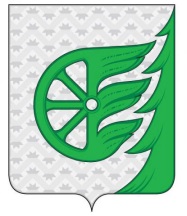 Администрация городского округа город ШахуньяНижегородской областиП О С Т А Н О В Л Е Н И Е